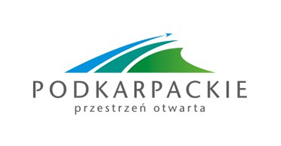 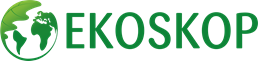 Załącznik nr 4 do Regulaminu Konkursu na edukacyjny film instruktażowy „Dajmy odpadom drugie życie”W imieniu Szkoły: ………………………………………………………………………………………………………………………………………………………………………………………………………………………………………………………………………………………………………………………………………(pełna nazwa, adres)jako uczestnika Konkursu Województwa Podkarpackiego na edukacyjny film instruktażowy „Dajmy odpadom drugie życie”,  zgodnie z Regulaminem Konkursu oświadczam, że nagrodzony film wykonała grupa uczniów naszej szkoły, film jest dziełem autorskim i nie narusza praw własności intelektualnej osób trzecich, w tym osobistych i majątkowych praw autorskich. Potwierdzam że szkoła jest odpowiedzialna wobec Organizatora i Wykonawcy za wszelkie wady prawne dzieła 
i za ewentualne roszczenia osób trzecich, wynikające z naruszenia praw własności intelektualnej. Zobowiązujemy się do pokrycia wszelkich roszczeń, których będą dochodziły osoby trzecie w stosunku do Organizatora i Wykonawcy, zwalniając Organizatora i Wykonawcę od wszelkich zobowiązań jakie powstaną z tego tytułu.Niniejszym przenosimy nieodpłatnie na Wykonawcę i Organizatora Konkursu własność nagrodzonego filmu oraz przenosimy nieodpłatnie na Wykonawcę 
i Organizatora autorskie prawa majątkowe do nagrodzonego filmu bezterminowo, na wszystkich polach eksploatacji w tym m.in.: utrwalanie i zwielokrotnianie dowolną techniką, wprowadzanie do pamięci komputera, Internetu i innych systemów komputerowych, rozpowszechniania poprzez publiczne wyświetlanie, udostępnianie, prezentowanie w mediach, wykorzystywanie do promocji oraz wykonywanie zależnych praw autorskich.                                                                                                    ………..………..............................................................                                                                                                 (data i czytelny podpis Dyrektora szkoły lub upoważnionego do składania oświadczenia szkolnego Opiekuna Konkursu)